Udruženje za razvoj informacionih tehnologija – Tehnokratija je nova zajednica sastavljena od ljudi sa dosta iskustva u organizovanju javnih dogadjaja i marketing kampanja, kao i u vladanju softverskim i hardverskim alatima.Presednik Tehnokratije Dejan Milošević je bio aktivan u studentskom organizovanju na Ekonomskom fakultetu u Kragujevcu kao osnivač i predsednik udruženja studenata ekonomskog fakulteta USEF koje je sada jedna od najvećih studentskih organizacija u zemlji. Takođe je kreator brenda omladinske platforme „KG POLIS“ koja se bavi omladinskim aktivizmom, kao i organizator mnogih javnih nastupa u muzičkoj industriji. Predsednik Tehnokratije kao i njeni sadašnji članovi su zaljubljenici u informacione tehnologije, programeri, dizajneri, aktivisti digitalnog marketinga. Tehnokratija kao tek rođena organizacija može govoriti samo o „svojim budućim ambicioznim projektima, kao što su nastavak razvijanja aplikacije „Vaš glas“ koja je bila učesnik na konkursu ministarstva kulture „Poboljšanje komunikacije izmedju građana i organa vlasti putem interneta“i osvojila drugu nagradu, razvoj internet pasoša republike Srbije kao jedinstvene login platforme naše zemlje, promovisanje internet start-up projekata i povezvanje sa investitorima, razvoj informacionog preduzetništva, razvoj portala Tehnokratija koji će se baviti promocijom informacionih tehnologija, razvoj servisnih aplikacija za poboljšanje komunikacije između građana i države, organizovanje regionalnog sajma informacionih tehnologija, projekta digitalni kampus, kao i jedinstvene platforme eDržava koja je procesor svih informacionih projekata Tehnokratije i brend koji želimo da predstavimo. O budućim aktivnostima Tehnokratije možemo pisati još mnogo, ali neka naša dela umesto reči budu pokazatelji naših ambicija.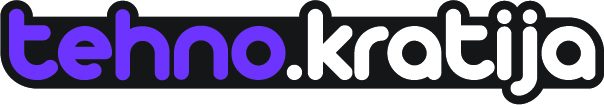 Udruženje za razvoj informacionih tehnologija „Tehnokratija“ je osnovano 17.04.2012 godine u Kragujevcu. Tehnokratija je kreirana od strane tima mladih entuzijasta i zavisnika o informacione tehnologije koji iskreno veruju u informacionu državu kao realnu blisku budućnost. Mi želimo, mi verujemo i mi ćemo se boriti za digitalni sistem! Neki od ciljeva Tehnokratije koji se nalaze u statutu su:Razvoj informacionih tehnologija i njihova implementacija u komunikaciji između organa upravljanja i građana.Razvoj preduzetništva u sektoru informacionih tehbologija Poboljšanje komunikacije gradjana putem informacionih tehbologija.Podsticanje investicija u sektoru informacionih tehnologija.Promocija i marketing informacionih tehnologija i svetskih trendova u Srbiji.Edukacija mladih i podizanje svesti građana o važnosti informacinih tehnologija.Koji su motivi postojanja Tehnokratije?Aktivisti tehnokratije veruju da su najveći resursi razvoja u 21 veku ljudski umovi. Mi ih imamo, i ne želimo izgovore zašto nismo u vrhu svetske informacione scene, ne kao kvalitetni pojedinci koji brane boje naše zastave tako što su zaposleni u nekom od najvećih giganata informacionig društva već kao društvo u celini. Ono što je kočnica razvoja informacionih tehnologija je staromodan birokratski sistem, loša edukacija građana i loša preduzetnička klima. Mi želimo da se borimo za uništenje ovih kočnica razvoja našeg društva, i verujemo u to. U duhu informacionih tehnologija širićemo se eksponecijalno, uz nečiju pomoć ili bez nje, Tehnokratija će katalizirati transformaciju projekta eUprava u projekat eDržava!Potencijali informacionog društva su nezamislivi, ali ne smemo dozvoliti da izgubimo nijednu jedinu šansu koja nam se pruža jer danas je vreme resurs koji najviše košta što znači da NE SMEMO DA GA GUBIMO!Pre svega da bi ostvarili naše ciljeve,širili tim i borili se za razvoj informacionog društva potrebno je razviti svest ljudi i uključiti ih u što večem broju. Stanovništvo Srbije je degradirano decenijama i sada bez ikakvog motiva hoda stazom života ne želeči da se uključi u igru koja vodi u budućost. Mi to planiramo da promenimo. MI TO MOŽEMO DA PROMENIMO. Građani žele i mogu, a jedino što im fali poput perpetum mobile-a je da ih pokrenemo, a danas nam je to lakše nego ikada. Razvojem interneta koji je postao dominantan medijum informacija mogućnosti komuniciranja su neograničene. Socijalne mreže su danas toliko moćan resurs da se kompletne političke kampanje vode na njima. Dovoljno je reći da je sadašnji predsednik SAD-a veliki deo svoje izborne kampanje zasnovao na facebook socijalnoj mreži i da trenutno vodeće novinarske agencije širom sveta koriste twitter za publikaciju. Naš tim je neograničene mogućnosti socijalnih mreža otkrio još u fazama njihovog razvoja tako da neskromno možemo reći da na nam nema premca u tom resursu. Virtuelne socijalne mreže su ustvari samo produžetak interakcije društva iz stvarnosti i pomoću njih možemo još više povećati koheziju pojedinaca i okupiti ih u širok krug socijalnih aktivnosti plodan za razvoj novih ideja. Tehnokratija ne samo da veruje u važnost socijalnih mreža već će razviti sopstvenu socijalnu mrežu u sklopu projekta digitalne države, koja će biti važan parametar razvoja informacionih tehnologija u našoj zemlji.Naš moto je – „Budućnost je sada!“TehnokratijaPROJEKAT – INTERNET PORTAL – Pomozimo zajedno!Projekat "Pomozimo zajedno!" je inicijativa udruženja građana "Tehnokratija" koja se bavi podizanjem svesti mladih o značaju informacionih tehnologija, čiji je cilj stvaranje internet platforme pomoću koje će mladi jednostavno sakupljati sredstva za one kojima je pomoć neophodna. Smatramo da je trenutno sistem za sakupljanje sredstava onima kojima treba pomoć nedovoljno glasan da bi svi mogli da ga čuju i nedovoljno jednostavan da bi onaj koji želi pomoći jednostavno to učinio. Želimo kreirati internet platformu preko koje će oni kojima je pomoć neophodna jednostavno kreirati stranicu na kojoj se opisuje njihov problem i neophodna suma koja im je potrebna da bi ga rešili a gde će oni koji imaju mogućnost da pomognu lako naći način da to urade i u zavisnosti od njihove želje za transparentnošću biti kreditovani ili ne.Uz niz socijalnih aktivnosti na samom servisu i uz povezanost sa društvenim mrežama efekat razmene pomoći između mladih ćemo podići na jedan viši nivo.Cilj ovog projekta je prost i jasan, da oni kojima je pomoć neophodna na najlakši mogući način dodju do svog prostora na kome mogu objaviti ono što im je potrebno, da im se uzimajući u obzir postojećih problema njihovih porodica olakša mogućnost da se njihova borba čuje daleko. Efekat koji želimo da postignemo je da pomognemo mladima kojima je pomoć neophodna a da onima koji imaju mogućnost I želju da pomognu učimo da osete zahvalnost i od porodice kojoj su pomogli i od društva u celini.Ovakav servis je nešto što je najpotrebnije društvu u celini, ne samo mladima, a živimo u vremenu u kome je realizacija ove platforme moguća. Moto našeg projekta je - Svi za jednog, jedan za sve!Budućnost je sada!Tehnokratija